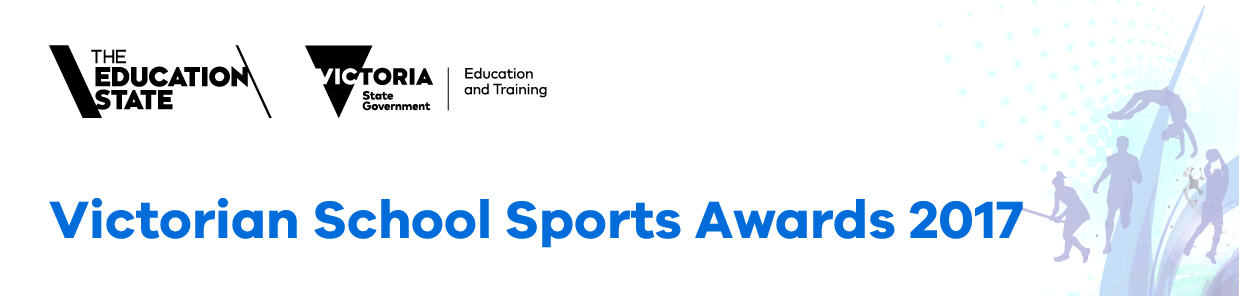 NOMINATION FORM OUTSTANDING SPORTING ACHIEVEMENT CRITERIA FOR SELECTION AND NOMINATION PROCESSStudents may be nominated for an Outstanding Sporting Achievement Award for outstanding achievement in any sport. This category is for sports  / events including both school sport and non school sport events. This award will be made to one primary student girl or boy and one secondary student girl or boy.Nominations may be made by principals, sports coordinators, primary/secondary 
sports associations or state sporting associations.Students’ sporting conduct needs to meet the principles outlined in School Sport Australia’s ‘Fair Play in School Sport’ policy, specifically in relation to displaying appropriate qualities of sportsmanship.Sporting achievements, in most instances, would need to be at National level. International experiences should also be noted. Evidence of achievements must be accurate and will be checked against state / national/ international results. Students must be enrolled in a Government school in the year of nomination.All nominations must carry the endorsement of the principal of the school attended.Awards can only be attained once in any given sport / category at primary and secondary level.Sporting achievements need not be restricted to school sport fixtures.Nominees should include evidence of leadership activities promoting school / community sport (where applicable). Applications must be submitted via email using this nomination form. Successful nominees will be asked to provide a digital school portrait photograph (head and shoulders only). Photographs must be saved as a 300dpi jpeg file.Faxed or mailed applications will not be accepted.Please phone School Sport Victoria should you have any further queries: (03) 9488 9466.			Once completed please email the form beforeFriday 15 December 2017 to: school.sport.victoria@edumail.vic.gov.auThis later closing date will accommodate achievements at the 2017 Pacific School GamesNOMINEE’S SPORTING RECORD FOR THE CURRENT YEAR 2017:(Forms must be typed)Forall results, please include the name & date of championship, name of event, age group, of the events, performances and placings eg 2017 Athletics Aust All Schools Championships, 14 yrs, 100m, 13.3 seconds, first place. Do not use acronyms.Outline leadership achievements at school, school sport, community sport.NOMINEE’S CITATION (Forms must be typed – max. 200 words)This citation should summarize the nominee’s international (where applicable), national, state and school performances.This citation should include a brief statement of how / why the nominee became involved in competitive sport and leadership in school sport and / or community sport. Should the nominee be selected for the award, this citation may be read at the Sports Awards function, so please ensure information is precise and accurate. Do not use acronyms. ENDORSEMENT OF APPLICATIONThese endorsements are required as evidence of broad support for the nominee’s achievements.School PrincipalSchool Sports Association ie school Sport Victoria  (if applicable)State Sports Association (if applicable)Parent/Guardian Declaration	Closing date for nominations: Friday 15 December 2017SPORTS CATEGORY: NOMINEE’S FULL NAME: DATE OF BIRTH:GENDER:NOMINEE’S GRADE/YEAR LEVEL IN 2017:NOMINEE’S HOME ADDRESS (inc. post code):NOMINEE’S PARENT MOBILE / HOME PHONE:  PARENT’S EMAIL ADDRESS:  SCHOOL DETAILSSCHOOL NAME:SCHOOL PRINCIPAL: PRINCIPAL’S EMAIL:SCHOOL ADDRESS (inc. post code):SCHOOL PHONE:I understand that these awards are for government school students, teachers and volunteers.Winners will be contacted and asked to provide a digital photo (head & shoulders only) and saved as a 300dpi jpeg file. The relevant state / national sporting association will be contacted to obtain a film clip if applicable. INTERNATIONAL ACHIEVEMENTSNATIONAL ACHIEVEMENTSSTATE ACHIEVEMENTSCURRENT RANKING (if applicable)FOR THE PREVIOUS YEAR (if applicable)I attest to the best of my knowledge, the information provided to the School Sport Awards Committee regarding this nominee is both fair and accurate.I attest to the best of my knowledge, the information provided to the School Sport Awards Committee regarding this nominee is both fair and accurate.Name:Signature:Insert electronic signatureI attest to the best of my knowledge, the information provided to the School Sport Awards Committee regarding this nominee is both fair and accurate.I attest to the best of my knowledge, the information provided to the School Sport Awards Committee regarding this nominee is both fair and accurate.Name:Signature:Insert electronic signatureAs the State Sports Association representative most familiar with the nominee’s achievements, I attest that the nominee is worthy of nomination for a Victorian School Sport Award and that the information provided to the Sports Awards Committee is both fair and accurate.As the State Sports Association representative most familiar with the nominee’s achievements, I attest that the nominee is worthy of nomination for a Victorian School Sport Award and that the information provided to the Sports Awards Committee is both fair and accurate.Name:Signature:Insert electronic signatureStatus:I agree to (insert nominee’s name) being photographed or filmed for the Victorian School Sports Awards publicity purposes.I agree to (insert nominee’s name) being photographed or filmed for the Victorian School Sports Awards publicity purposes.Name:Signature:Insert electronic signatureStatus: